Vielen Dank, dass du dir unsere Motivationsschreiben-Vorlage heruntergeladen hast! Es handelt sich hierbei um einen Mustertext, welchen du, um ihn zu verwenden, individualisieren und inhaltlich anpassen solltest.Lösche dazu diese Seite aus diesem Dokument und ergänze das Motivationsschreiben mit deinen persönlichen Informationen. Die Seite kannst du ganz einfach löschen, indem du alle Inhalte auf dieser Seite markierst und die Entfernen-Taste („Entf“) drückst.Wenn du dir beim Erstellen deines Motivationsschreibens unsicher bist und inhaltliche Unterstützung brauchst, empfehlen wir dir den kostenlosen Bewerbungsgenerator von bewerbung2go. Dieser bietet dir einige Hilfestellungen und Designoptionen, mit denen du deine individuelle Bewerbung erstellen kannst: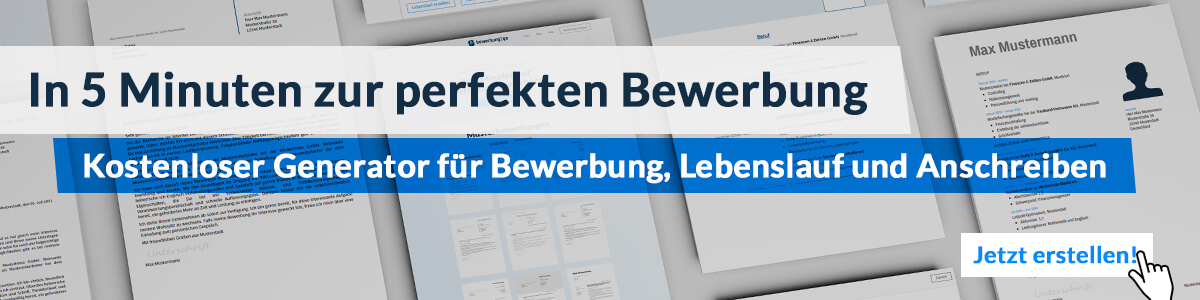 Hier entlang zum kostenlosen Bewerbungsgenerator von bewerbung2goMeine Motivation für ein FSJ im BeispielkrankenhausDas, was wir aus Liebe tun, tun wir im höchsten Grade freiwillig.(Thomas von Aquin) Warum ich mich für ein FSJ bewerbeEin Freiwilliges Soziales Jahr bietet mir die Gelegenheit, mich sowohl in fachlicher als auch in persönlicher Hinsicht in einem besonderen Umfang weiterzuentwickeln. Besonders reizvoll erscheint mir dabei die Möglichkeit, eine derart verantwortungsvolle und äußerst spannende Aufgabe zu übernehmen und mich gleichzeitig sozial zu engagieren und meiner persönlichen Leidenschaft nachzugehen. Schon seit Kindheitstagen bestand der Wunsch, Menschen mit meiner Tätigkeit zu helfen. Da ich Einblick in verschiedene Berufe erlangen möchte, bevor ich mich für eine Ausbildung entscheide, möchte ich die Chance eines FSJ bei Ihnen nutzen.Warum das Beispielkrankenhaus?Ich habe mich dafür entschieden, ein FSJ im Krankenhaus zu absolvieren, da ich ein ausgeprägtes Interesse für Medizin mitbringe und schon immer fasziniert von ihren Möglichkeiten war. Das Beispielkrankenhaus zählt zu einem der bekanntesten und renommiertesten Deutschlands. Auch persönlich durfte ich mich bereits davon überzeugen, als ich selbst Patient war und umfassend und freundlich betreut wurde. In der zehnten Klasse absolvierte ich bereits ein Praktikum bei Ihnen auf der Kinderstation und mein Wunsch, später in diesem Bereich zu arbeiten, festigte sich. Meine persönlichen Stärken Mich zeichnet ein dynamisches, kooperatives und zielorientiertes Wesen aus. Kommunikation mit Patienten oder Kollegen ist für mich kein Problem und es fällt mir leicht, in stressigen Situationen Ruhe zu bewahren. An die Erfüllung meiner Aufgaben gehe ich stets sehr strukturiert und mit großem Engagement heran. Ich bin körperlich und psychisch sehr belastbar und bin bereit, mich neuen Herausforderungen zu stellen. Ich bin hochmotiviert, mich Ihnen in einem persönlichen Gespräch vorzustellen und Sie von mir zu überzeugen.Musterstadt, 24.11.2017 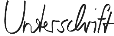 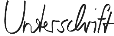 Maria Mustermann